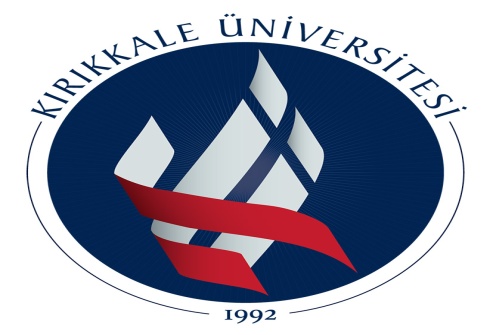 Xll. Deney Hayvanları Kullanım Sertifikası Eğitim KursuA Kategorisi (Araştırmacılar)(1.Grup: Kemirgenler (Fare, Sıçan, Kobay, Hamster Türleri, Gerbil) ve Tavşan)17 Haziran-05 Temmuz 2019 BAŞVURU FORMU* Kurs programı, Tarım ve Orman Bakanlığı, Doğa Koruma ve Milli Parklar Genel Müdürlüğü’nün 02.04.2019 tarih ve 2019/3 sayı ile yayımlanan“Deney Hayvanları Kullanım Sertifikası Eğitim Programına Dair Genelgesi” esas alınarak hazırlanmıştır.* Eğitim Programı; teorik dersi 40 saat ve uygulama dersi 35 saat olmak üzere, toplamda 75 saat sürecektir. Eğitim programına, toplam teorik ve uygulama derslerinin her birinin % 80’ine devam etmek mecburidir. * Kurs sonu değerlendirmesi iki aşamada yapılır. Bu değerlendirmede teorik sınav %50, uygulama sınavı %50 ağırlıktadır. Kursiyerlerin başarılı sayılabilmeleri için teorik ve uygulama sınavlarından belirtilen yüzdeler dikkate alınarak 100 üzerinden en az 70 puan almaları gereklidir. Sınavda başarısız olan kursiyerler için ikinci sınav düzenlenir. İkinci sınavda da başarısız olan kursiyerlerin eğitim programına yeniden katılım sağlamaları gereklidir.* Deney hayvanları kullanım sertifikası eğitim kursu; 1’inci hafta teorik dersleri, 2 ve 3’üncü haftalarda uygulama dersleri olacaktır. Teorik dersleri bütün öğrenciler için ortaktır. Uygulama eğitimi için her eğitmen 10 öğrenciye eğitim verebileceği için uygulama eğitimi 6 gruba bölünmüştür. Bu uygulama eğitimi grup sayısının fazla olmasından dolayı, uygulama dersleri iki haftaya bölünmüştür. Eğer yeterli başvuru olmaz ise grup 4, grup 5 ve grup 6’nın yer aldığı uygulama dersleri iptal olacaktır. * Kırıkkale Üniversitesi Deney Hayvanları Yerel Etik Kurulu (HADYEK), yeterli kontenjan sağlanamadığı takdirde kurs programı açmayabilir. Program açılmaması durumunda katılımcılar tarafından yatırılmış kurs ücretleri iade edilir.* Kırıkkale Üniversitesi HADYEK, kurs program tarih ve saatlerinde değişiklik yapabilir. Yapılan değişiklikleri katılımcılara önceden bildirilir.* Bu başvurusu kabul edilenlere, kurs ücretini yatırmaları için bilgi verilecektir. Kurs programı başladıktan sonra programa devam etmemeleri halinde katılımcılara kurs ücreti iade edilmez.* Kırıkkale Üniversitesi Deney Hayvanları Yerel Etik Kurulu, gerekli olduğu taktirde kurs programında görev alacak eğitmenini değiştirme hakkına sahiptir. * Başvuru aşağıda verilen adrese şahsen veya posta ile yapılabilir. Aslını daha sonra teslim etmek kaydıyla, başvuru formunu taratıp e-mail de adresine gönderilebilir.          Adres: HADYEK, Kırıkkale Üniversitesi Bilimsel ve Teknolojik Araştırmalar Uygulama ve Araştırma Merkezi, Kampus, Yahşihan, Kırıkkale          Telefon: (318) 357 42 42 den 6563, 1511 veya 1511            e-mail: hadyek@kku.edu.tr*Kırıkkale Üniversitesi HADYEK, Deney Hayvanları Kullanım Sertifikası Eğitim Kursu programına ait şartları okudum ve kabul ettim.Adı Soyadı:											Tarih:İmza:KAYIT BİLGİLERİAdı Soyadı:      T.C. Kimlik Numarası:      Doğum Yeri ve Tarihi:      Mezun Olduğu Okul/Bölüm:      Üniversite/ Kurum:      Cep Telefonu:      İş Telefonu:      E-mail Adresi:      Adres:      Kurs Ücreti:       450 TL (Öğretim Görevlisi, Araştırma Görevlisi ve Kamu Kurumunda çalışan yüksek lisans veya doktora öğrencisi)                             200 TL ( Lisans Öğrencisi ve Kamu Kurumunda çalışmayan yüksek lisans veya doktora öğrencisi)                             650 TL (Öğretim Üyesi ve Diğerleri)